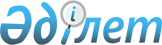 Об оказании социальной помощи отдельным категориям граждан
					
			Утративший силу
			
			
		
					Постановление акимата города Костаная Костанайской области от 11 апреля 2011 года № 570. Зарегистрировано Управлением юстиции города Костаная Костанайской области 25 апреля 2011 года № 9-1-167. Утратило силу - Постановлением акимата города Костаная Костанайской области от 6 января 2012 года № 2

      Сноска. Утратило силу - Постановлением акимата города Костаная Костанайской области от 06.01.2012 № 2.      В соответствии со статьей 31 Закона Республики Казахстан "О местном государственном управлении и самоуправлении в Республике Казахстан" от 23 января 2001 года, статьей 111 Кодекса Республики Казахстан "О здоровье народа и системе здравоохранения" от 18 сентября 2009 года, с подпунктом 4) пункта 1 статьи 56 Бюджетного Кодекса Республики Казахстан от 4 декабря 2008 года, статьей 16 Закона Республики Казахстан "О социальной защите инвалидов в Республике Казахстан" от 13 апреля 2005 года, статьей 20 Закона Республики Казахстан "О льготах и социальной защите участников, инвалидов Великой Отечественной войны и лиц, приравненных к ним" от 28 апреля 1995 года, постановлением акимата Костанайской области "Об утверждении стандарта оказания государственной услуги "Назначение и выплата социальной помощи отдельным категориям нуждающихся граждан по решениям местных представительных органов" от 30 января 2008 года № 106, на основании решения Костанайского городского маслихата "О бюджете города Костаная на 2011-2013 годы" от 24 декабря 2010 года № 370 (зарегистрировано в Реестре нормативных правовых актов за № 9-1-160, опубликовано в газете "Костанай" от 11 января 2011 года), в целях реализации бюджетной программы "Социальная помощь отдельным категориям нуждающихся граждан по решениям местных представительных органов", акимат города Костаная ПОСТАНОВЛЯЕТ:



      1. Определить следующие виды социальных выплат из местного бюджета:



      1) ежемесячная социальная помощь:

      участникам, инвалидам Великой Отечественной войны, в размере четырех месячных расчетных показателя;

      лицам, приравненным к участникам, инвалидам Великой Отечественной войны, согласно статьям 6, 8 Закона Республики Казахстан от 28 апреля 1995 года "О льготах и социальной защите участников, инвалидов Великой Отечественной войны и лиц, приравненных к ним" в размере двух с половиной месячных расчетных показателя;



      2) единовременная социальная помощь:

      больным заразной формой туберкулеза, выписанным из специализированной противотуберкулезной медицинской организации по окончании лечения на дополнительное питание в размере десяти месячных расчетных показателей;



      инвалидам всех категорий на лечение и обследование по фактическим затратам, но не более пятидесяти месячных расчетных показателей;



      семьям (гражданам), относящимся к социально защищаемым слоям населения, нуждающимся в социальной помощи в результате ущерба причиненного пожаром, либо затоплением в размере фактического ущерба, но не более семидесяти месячных расчетных показателей, кроме лиц, пострадавших в результате обстоятельств, послуживших основанием для введения чрезвычайного положения;



      семьям (гражданам), имеющим среднедушевой доход ниже величины прожиточного минимума; одиноко проживающим пенсионерам, имеющим доход в размере минимальной пенсии; инвалидам, не имеющим дохода, кроме государственного пособия и специального государственного пособия в размере пятнадцати месячных расчетных показателей;



      молодежи, из числа: инвалидов 1 и 2 групп; сирот в возрасте до двадцати трех лет, имеющих доход, не превышающий размер государственного пособия, установленного для данной категории лиц; граждан, относящихся к социально защищаемым слоям населения и имеющим доход ниже прожиточного минимума. Помощь оказывается для возмещения расходов, связанных с получением технического и профессионального образования, послесреднего и высшего образования, за исключением лиц, являющихся обладателями образовательных грантов и (или) получателями иных выплат из государственного бюджета, направленных на оплату обучения в организациях образования. Помощь оказывается в размере стоимости годового обучения перечисляемого двумя долями в течение учебного года.



      ко Дню победы: инвалидам и участникам Великой Отечественной войны в размере пяти тысяч тенге;

      лицам, приравненным к участникам и инвалидам Великой Отечественной войны, а также лицам, проработавшим (прослужившим) не менее шести месяцев с 22 июня 1941 года по 9 мая 1945 года и не награжденным орденами и медалями бывшего Союза ССР за самоотверженный труд и безупречную воинскую службу в тылу в годы Великой Отечественной войны, которые являются получателями специального государственного пособия, в размере двух тысяч тенге.



      2. Определить уполномоченным органом по назначению и выплате социальной помощи государственное учреждение "Отдел занятости и социальных программ акимата города Костаная " (далее - уполномоченный орган).



      3. Определить перечень документов для назначения социальной помощи, предоставляемых в уполномоченный орган согласно приложению к настоящему постановлению.



      4. Определить, что:

      1) решение уполномоченного органа о назначении или об отказе в назначении социальной помощи принимается с учетом рекомендации городской комиссии по оказанию социальной помощи;



      2) ежемесячная помощь участникам, инвалидам Великой Отечественной войны и лицам, приравненным к ним, назначается с месяца подачи заявления лицом, обратившимся за назначением социальной помощи, и прекращается в связи со смертью получателя или его выбытием за пределы города;



      3) социальная помощь инвалидам, участникам Великой Отечественной войны, лицам, приравненным к участникам и инвалидам Великой Отечественной войны, в случае если указанные лица состоят на учете в уполномоченном органе, производится по списку уполномоченного органа;



      лицам проработавшим (прослужившим) не менее шести месяцев с 22 июня 1941 года по 9 мая 1945 года и не награжденным орденами и медалями бывшего Союза ССР за самоотверженный труд и безупречную воинскую службу в тылу в годы Великой Отечественной войны, которые являются получателями специального государственного пособия, производится по списку уполномоченного органа.



      5. Решение по заявлению лица, обратившегося за социальной помощью, для рассмотрения которого не требуется получение информации от иных субъектов, должностных лиц, либо проверка с выездом на место, принимается в течение пятнадцати календарных дней со дня поступления заявления.



      Решение по заявлению лица, обратившегося за социальной помощью, для рассмотрения которого требуется получение информации от иных субъектов, должностных лиц, либо проверка с выездом на место, принимается в течение тридцати календарных дней со дня поступления заявления.



      6. Основаниями для отказа в назначении социальной помощи являются:

      1) предоставление заявителем недостоверных сведений;

      2) несоответствие заявителя категориям граждан, которым оказывается помощь в соответствии с пунктом 1 настоящего постановления.



      7. Выплата осуществляется в безналичной форме путем перечисления денежных средств на банковский счет получателя социальной помощи через банки второго уровня или организации, имеющие лицензии на соответствующие виды банковских операций, в срок не более тридцати календарных дней.



      8. Финансирование социальной помощи осуществляется по бюджетной программе "Социальная помощь отдельным категориям нуждающихся граждан по решениям местных представительных органов".



      9. Признать утратившим силу постановление акимата города Костаная "О реализации решения Костанайского городского маслихата от 24 декабря 2009 года № 253 "О бюджете города Костаная на 2010-2012 годы" от 5 апреля 2010 года № 494 (зарегистрировано в Реестре государственной регистрации нормативных правовых актов под номером 9-1-145, опубликовано от 15 апреля 2010 года в газете "Қостанай").



      10. Настоящее постановление вводится в действие со дня его первого официального опубликования.



      11. Контроль за исполнением постановления возложить на заместителя акима города Костаная Журкабаева М.К.      Аким города Костаная                       Ж. Нургалиев      СОГЛАСОВАНО      Начальник государственного учреждения

      "Отдел занятости и социальных программ

      акимата города Костаная"

      _____________ В. Рубинский      Начальник государственного учреждения

      "Отдел финансов акимата города Костаная"

      _______________ Р. Айткужинова

 

Приложение           

к постановлению акимата    

города Костаная от       

11 апреля 2011 года № 570   

Перечень

документов для назначения социальной помощи,

предоставляемых в уполномоченный орган

      1. Обязательными документами для назначения социальной помощи являются:

      заявление лица, обратившегося за социальной помощью;

      копия документа, удостоверяющего личность заявителя;

      копия документа, подтверждающего место жительства получателя;

      копия документа, подтверждающего открытие банковского счета получателя.

      Для заявителя, являющегося законным представителем несовершеннолетнего ребенка - копия документа, подтверждающего наличие указанного статуса.



      2. Дополнительно предоставляются следующие документы:

      1) ежемесячная социальная помощь: участникам, инвалидам Великой Отечественной войны; лицам, приравненным к участникам, инвалидам Великой Отечественной войны, согласно статьям 6, 8 Закона Республики Казахстан от 28 апреля 1995 года "О льготах и социальной защите участников, инвалидов Великой Отечественной войны и лиц, приравненных к ним":

      копия документа, подтверждающего социальный статус получателя, в случае если данный гражданин не состоит на учете в уполномоченном органе;



      2) единовременная социальная помощь больным заразной формой туберкулеза, выписанным из специализированной противотуберкулезной медицинской организации по окончании лечения на дополнительное питание:

      справка из соответствующей медицинской организации, подтверждающая нахождение больного на лечении;



      3) единовременная социальная помощь инвалидам всех категорий на лечение и обследование по фактическим затратам:

      копия документа, подтверждающего социальный статус получателя;

      документы, подтверждающие стоимость лечения;



      4) единовременная социальная помощь семьям (гражданам), относящимся к социально защищаемым слоям населения, нуждающимся в социальной помощи в результате ущерба причиненного пожаром, либо затоплением в размере фактического ущерба:

      копия документа, подтверждающего социальный статус получателя;

      документ из соответствующего органа, подтверждающий событие, влекущее предусмотренную выплату;

      документы, подтверждающие сумму причиненного ущерба;



      5) единовременная социальная помощь семьям (гражданам), имеющим среднедушевой доход ниже величины прожиточного минимума; одиноко проживающим пенсионерам, имеющим доход в размере минимальной пенсии; инвалидам, не имеющим дохода, кроме государственного пособия и специального государственного пособия:

      копия документа, подтверждающего социальный статус получателя (за исключением семей (граждан) имеющих среднедушевой доход ниже величины прожиточного минимума);

      документы, подтверждающие сведения о доходах за квартал, предшествующий кварталу обращения;



      6) молодежи, из числа: инвалидов 1 и 2 групп; сирот в возрасте до двадцати трех лет имеющих доход, не превышающий размер государственного пособия установленного для данной категории лиц; граждан, относящихся к социально защищаемым слоям населения и имеющим доход ниже прожиточного минимума, для возмещения расходов, связанных с получением технического и профессионального образования, послесреднего и высшего образования:

      копия документа, подтверждающего социальный статус получателя;

      документ, подтверждающий место учебы и размер оплаты обучения за учебный год, выданный соответствующим учебным заведением;

      документы, подтверждающие сведения о доходах за квартал, предшествующий кварталу обращения (кроме инвалидов 1 и 2 групп);

      документ, подтверждающий оплату за обучение, предоставляется после совершения оплаты.



      7) единовременная социальная помощь ко Дню победы:

      инвалидам, участникам Великой Отечественной войны, лицам, приравненным к участникам и инвалидам Великой Отечественной войны:

      документ, подтверждающий социальный статус получателя, в случае если данный гражданин не состоит на учете в уполномоченном органе;



      3. Документы, предоставляются в подлинниках и копиях для сверки. Подлинники документов возвращаются незамедлительно после сверки, в день подачи документа, а копии документов заверяются и формируются в дело.
					© 2012. РГП на ПХВ «Институт законодательства и правовой информации Республики Казахстан» Министерства юстиции Республики Казахстан
				